                                                           Guía ciencias naturales 8ºLOS NUTRIENTES Y LA NUTRICIÓNLEE CON ATENCIÓN A LISTA DE PRODUCTOS ESTIPULADOS POR EL GOBIERNO PARA LA VENTA EN KIOSKO DEL COLEGIO: Y DETERMINA TIPOS DE NUTRIENTES QUE PROPONEN.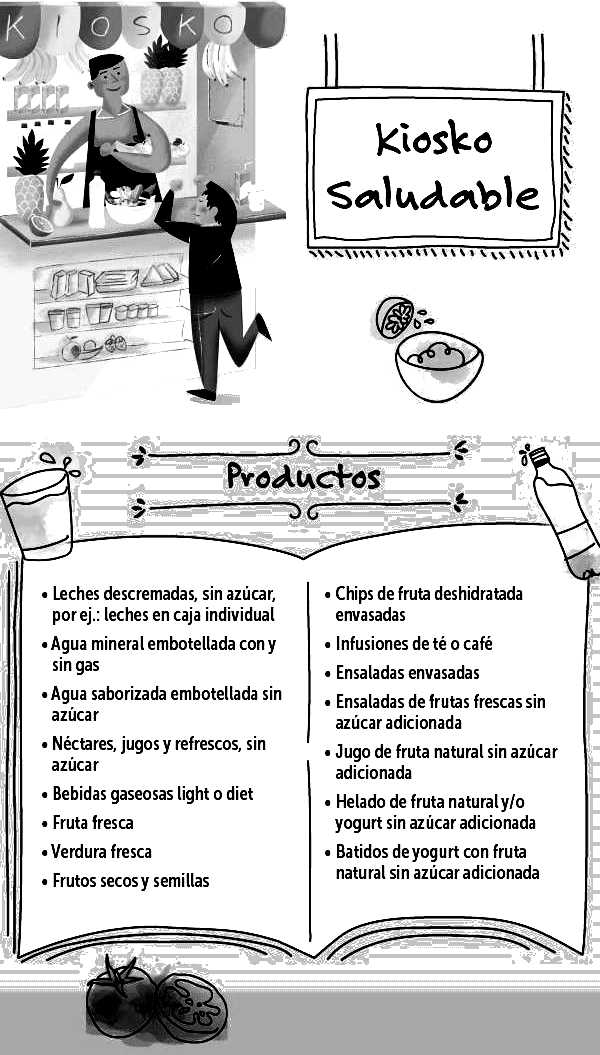 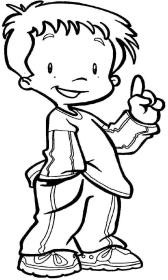 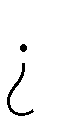 OBSERVACIÓN: Estos datos se usarán para la conclusión de este trabajo.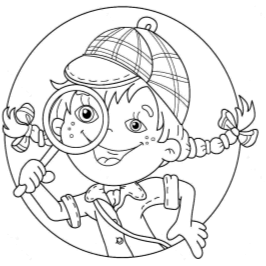 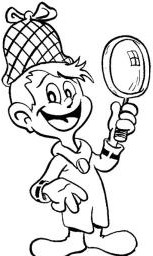 Son muchos los alimentos que día a día incorporas a tu organismo. Estos constituyen una combinación de variados nutrientes necesarios para crecer, regenerar tejidos y obtener energía. La tabla muestra los tipos de nutrientes que existen y la función de cada uno de ellos en tu organismo.“ESTA TABLA DE LOS NUTRIENTES, TE APOYARÁ EN TODO LO QUE RESPECTA AL TRABAJO”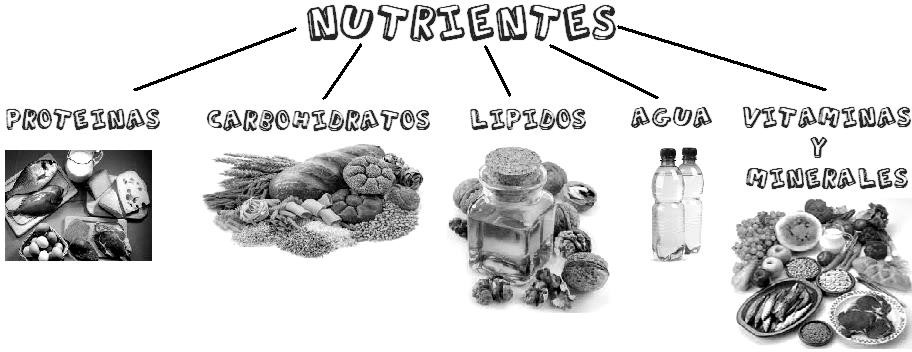 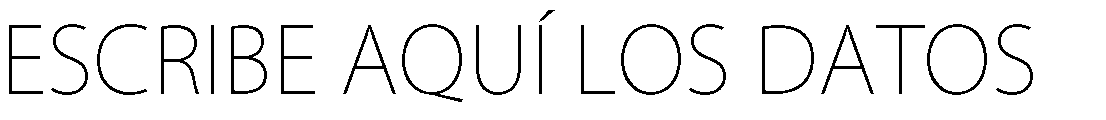 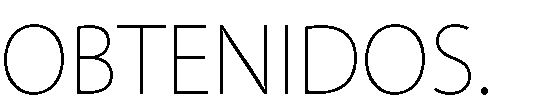 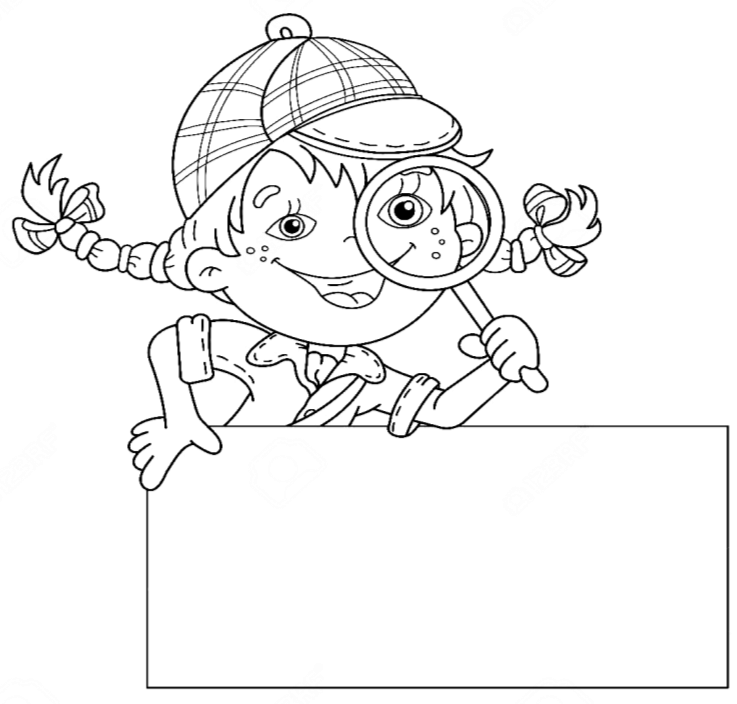 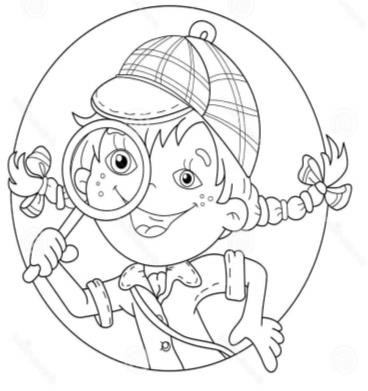 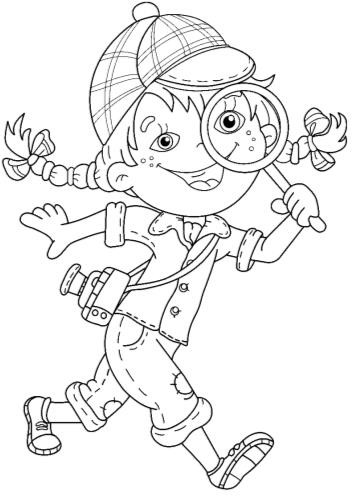 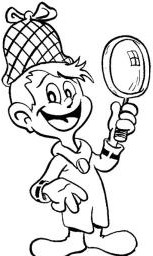 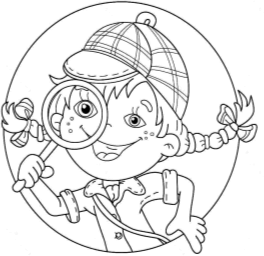 LO QUE TE GUSTA DE LA LISTALO QUE NO TE GUSTA DE LA LISTALO QUE TE GUSTA DE LA LISTALO QUE NO TE GUSTA DE LA LISTAENUMERA LAS ACTIVIDADES QUE REALIZAS DURANTE EL DÍAEjemplo: caminar hasta la escuela, concentrarte, etc.NUTRIENTESFUNCIÓNALIMENTOS DONDE SE ENCUENTRANCARBOHIDRATOS, HIDRATOS DE CARBONO GLÚCIDOS.Su principal función es proporcionar energía al organismo.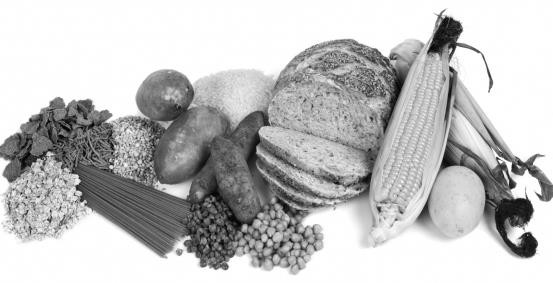 PROTEÍNASContribuyen al crecimiento y la reparación de las células, forman parte de los mecanismos de defensa del organismo, participan en la contracción muscular, entre otras funciones.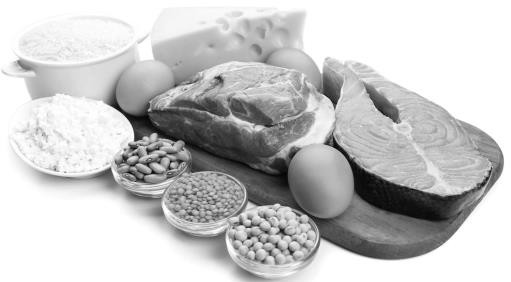 LÍPIDOSCumplen una función de reserva energética en el organismo, ya que se utilizan cuando se han consumido los carbohidratos.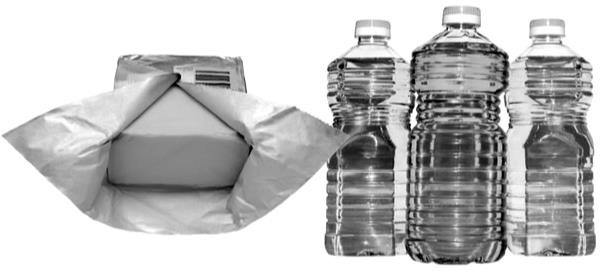 VITAMINAS Y MINERALESLas vitaminas y minerales participan en la regulación de las funciones celulares. Algunos ejemplos son: vitamina C, que es necesaria para el funcionamiento del sistema de defensa del organismo, y el hierro, un mineralque se requiere para formar células sanguíneas.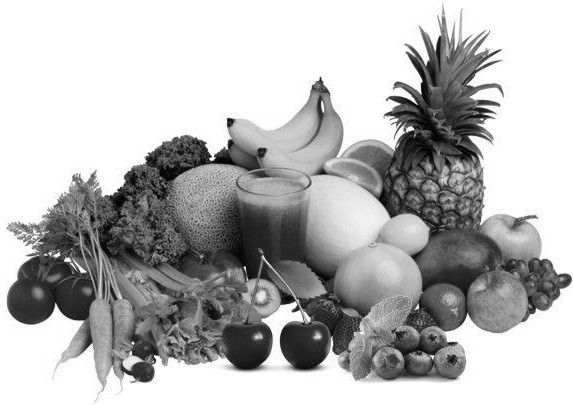 AGUAEl agua es un nutriente vital, ya que corresponde a más de la mitad de la masa interna. Entre otras funciones, regula la temperatura interna y facilita la eliminación de los desechos.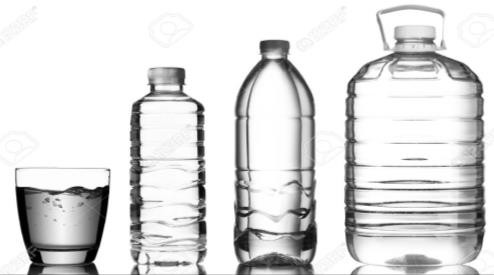 ALIMENTONUTRIENTES RECOMENDADOSNUTRIENTES NO RECOMENDADOSFUNCIÓN DEL ALIMENTOALIMENTONUTRIENTES RECOMENDADOSNUTRIENTES NO RECOMENDADOSFUNCIÓN DEL ALIMENTOALIMENTONUTRIENTES RECOMENDADOSNUTRIENTES NO RECOMENDADOSFUNCIÓN DEL ALIMENTO